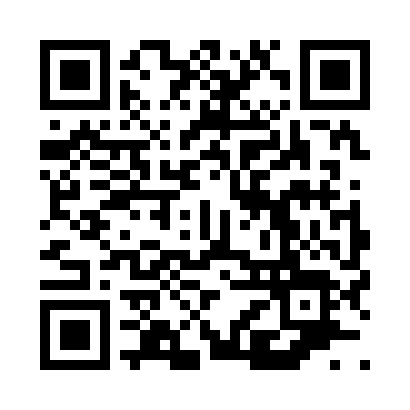 Prayer times for Uni, Louisiana, USAMon 1 Jul 2024 - Wed 31 Jul 2024High Latitude Method: Angle Based RulePrayer Calculation Method: Islamic Society of North AmericaAsar Calculation Method: ShafiPrayer times provided by https://www.salahtimes.comDateDayFajrSunriseDhuhrAsrMaghribIsha1Mon4:506:111:195:028:279:492Tue4:506:121:205:028:279:493Wed4:516:121:205:028:279:494Thu4:516:131:205:028:279:485Fri4:526:131:205:028:279:486Sat4:526:141:205:038:279:487Sun4:536:141:205:038:269:478Mon4:546:151:215:038:269:479Tue4:546:151:215:038:269:4710Wed4:556:161:215:038:269:4611Thu4:566:161:215:038:259:4612Fri4:576:171:215:038:259:4513Sat4:576:171:215:048:259:4514Sun4:586:181:215:048:249:4415Mon4:596:191:215:048:249:4416Tue5:006:191:225:048:249:4317Wed5:016:201:225:048:239:4218Thu5:016:201:225:048:239:4219Fri5:026:211:225:048:229:4120Sat5:036:221:225:048:229:4021Sun5:046:221:225:048:219:3922Mon5:056:231:225:048:209:3923Tue5:066:241:225:048:209:3824Wed5:066:241:225:048:199:3725Thu5:076:251:225:048:189:3626Fri5:086:261:225:048:189:3527Sat5:096:261:225:048:179:3428Sun5:106:271:225:048:169:3329Mon5:116:281:225:048:169:3230Tue5:126:281:225:048:159:3131Wed5:136:291:225:048:149:30